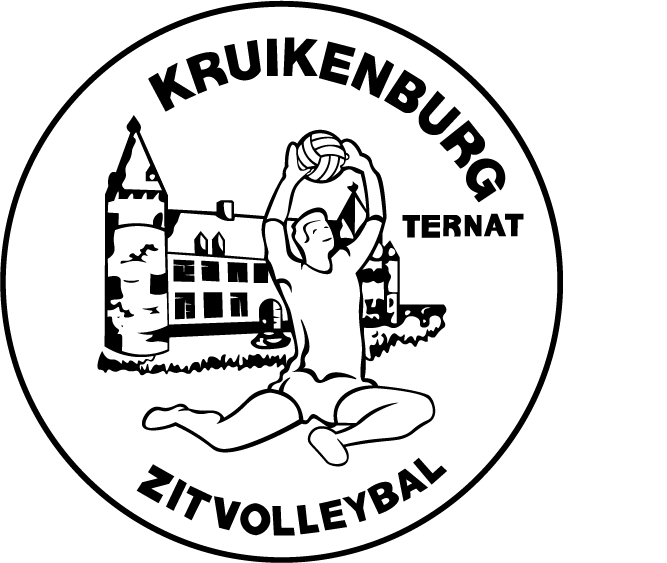 		Ternat, oktober 2018Beste zitvolleyballers,Op zondag 16 december 2018 organiseren wij voor de tweede maal een internationaal gemengd en recreatief zitvolleybaltornooi.Het tornooi zal plaatsvinden in de Gemeentelijke Sporthal, Van Cauwelaertstraat 40, 1740 Ternat-België. Jullie worden verwacht vanaf 09u00, de wedstrijden beginnen om 10u00 stipt en we hopen af te sluiten ten laatste om 18u00 (dit hangt af van het aantal deelnemende ploegen).Inschrijven kan tot 1 december 2018 door onderstaand formulier in te vullen en terug te sturen.Er worden per ploeg twee parkeerplaatsen voorzien om het carpoolen aan te moedigen.Tijdens het tornooi is er ook de mogelijkheid om iets te eten en te drinken aan democratische prijzen.Enkele dagen voor het tornooi zal u, na inschrijving, een volledige uitleg van het verloop van de dag krijgen.Hopelijk zien we elkaar op 16 december 2018.Met sportieve groeten,Eric de Laat+32-486/72 90 31eric@kruikenburgvolley.beInschrijvingsformulier tweede internationaal gemengd en recreatief zitvolleybaltornooi 16 december 2018Ploegnaam:Contactpersoon:Adres:Postcode:Woonplaats:Telefoon:E-mail adres:Deelname aan het tornooi 16 december 2018:	ja/neeAantal teams: ___         Totaal aantal deelnemers inclusief begeleiders: ___Heeft u een scheidsrechter beschikbaar: ja/neeEventuele opmerkingen:Datum: _______________ Handtekening: ___________________ Gelieve ons dit inschrijvingsformulier te bezorgen voor 1 december 2018.Indien u dit jaar niet deelneemt aan ons tornooi maar in de toekomst toch een uitnodiging wenst te ontvangen gelieve dit formulier toch terug te sturen.Eric de LaatVerantwoordelijke G-sportVolley Kruikenburg Ternateric@kruikenburgvolley.be+32-486/72 90 31Keizerstraat 321740 Ternat – BelgiëTernat, octobre 2017Chers volleyeurs assis,Pour la deuxième fois de notre histoire, nous organisons un tournoi international mixte et récréatif de volleyball assis le dimanche 16 décembre 2018.Ce tournoi aura lieu au Centre Sportif Communal, Van Cauwelaertstraat 40, 1740 Ternat-Belgique. Vous êtes les bienvenus à partir de 9h00, les matches commenceront à partir de 10h00 et se termineront au plus tard à 18h00, dépendant du nombre d’équipes inscrites.Pour vous inscrire, veuillez remplir le formulaire réponse joint et nous le renvoyer avant le 1 décembre 2018.Nous réservons deux places de parking par équipe afin d’encourager le co-voiturage.Des boisons et des collations seront disponibles à des prix démocratiques durant toute la journée.Après réception de votre inscription, nous vous ferons parvenir un programme détaillé de la journée quelques jours avant le tournoi.En espérant avoir le plaisir de vous accueillir le 16 décembre 2018.Cordialement et Sportivement,Eric de Laat+32-486/72 90 31eric@kruikenburgvolley.beFormulaire d’inscription deuxième tournoi international mixte et récréatif de volley assis 16 décembre 2018Nom de l’équipe:Personne de contact:Adresse:Code postal:Localité:Numéro de téléphone:Adresse Mail:Participera au tournoi du 16 décembre 2018:	oui/nonNombre d’équipes: ___         Nombre total de participants, accompagnants inclus: ___Mettez-vous un arbitre à disposition: oui/nonRemarques éventuelles:Date: _______________ Signature: ___________________ Formulaire à retourner avant le 1 décembre 2018.Si vous ne désirez pas participer cette année, mais voulez recevoir nos futures invitations, veuillez nous retourner le formulaire avec vos coordonnées. Eric de LaatResponsable HandisportVolley Kruikenburg Ternateric@kruikenburgvolley.be+32-486/72 90 31Keizerstraat 321740 Ternat – BelgiëTernat, Oktober 2018Liebe Sitzvolleyballfreunde,Am Sonntag, den 16 Dezember 2018, veranstalten wir beim VC Kruikenburg zum zweiten Mal ein internationales Mixed-Freizeit-Sitzvolleyballturnier.Es findet in der Gemeindesporthalle von Ternat (etwa 20 km westlich von Brüssel, an der E 40 Richtung Ostende) statt. Die Adresse lautet kommunale Sporthalle, Van Cauwelaertstraat 40, 1740 Ternat. (Belgien).Wir erwarten Euch ab 9.00 Uhr, die Spiele beginnen um 10.00 Uhr und wir hoffen, das Turnier spätestens um 18.00 zu beenden (die genaue Dauer hängt von der Zahl der teilnehmenden Mannschaften ab).Anmelden könnt Ihr Euch bis zum 1. Dezember 2018, indem Ihr das beigefügte Formular ausgefüllt zurückschickt. Um Fahrgemeinschaften zu unterstützen, sind zwei Parkplätze pro Mannschaft vorgesehen.Während des Turniers bieten wir Essen und Getränke zu günstigen Preisen an.Einige Tage vor dem Turnier bekommt Ihr dann genauere Informationen über den Turniermodus und den Ablauf des Tages.Wir hoffen Euch am 16. Dezember begrüßen zu können!Mit sportlichen Grüßen Eric de Laat+32-486/72 90 31eric@kruikenburgvolley.beAnmeldeformular für das Zweite Internationale Freizeit-Mixed-Sitzvolleyballturnier am16. Dezember 2018Mannschaftsname: Kontaktperson:Straße und Hausnummer: Postleitzahl:Wohnort:Telefonnummer:E-Mail-Adresse:Wir nehmen am Turnier am 16. Dezember 2018 teil: ja / neinWir melden die folgende Anzahl Mannschaften: Anzahl unserer Teilnehmer inklusive Begleitpersonen: Wir können Schiedsrichter stellen: ja / neinBemerkungen:Datum: _______________ Unterschrift: ___________________Bitte das Anmeldeformular bis zum 1. Dezember zurücksenden!Falls Ihr dieses Jahr nicht an unserem Turnier teilnehmt, aber in der Zukunft weitere Einladungen bekommen möchtet, schickt das Formular doch bitte auch zurück.Eric de LaatVerantwortlich für ParasportVolley Kruikenburg Ternateric@kruikenburgvolley.be+32-486/72 90 31Keizerstraat 321740 Ternat – België